Лучшее резюме в истории человечества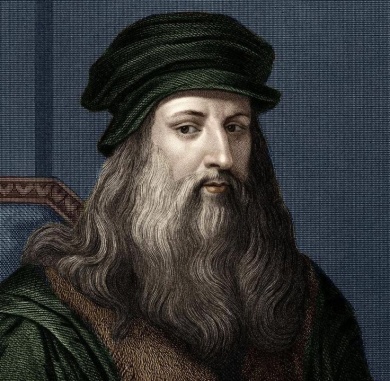  Резюме, которое написал Леонардо да Винчи, пытаясь устроиться на работу к Людовику Сфорца. Высокочтимый синьор, вдоволь насмотревшись на творения рук тех несносных выскочек, которые воображают себя подлинными мастерами и изобретателями орудий войны, и окончательно убедившись в том, что устройство и применение оных орудий ни в каком отношении не отличается от тех, которые повсеместно используются на полях сражений, я взял на себя смелость без малейшего ущерба для третьих лиц предложить Вашему Высочеству свои услуги с тем, чтобы ознакомить Вас с моими секретами; после чего я мог бы в любой удобный для Вас момент всецело предоставить себя самого в милостивое Ваше распоряжение и продемонстрировать Вам все те приспособления, какие я тут кратко перечисляю. 1. У меня есть готовые чертежи мостов, очень легких и прочных - притом, что возведение их не потребует особых трудов.   2. На случай осады какого-нибудь городка, я точно знаю, как откачать воду из крепостных рвов и как соорудить бессчетное число штурмовых лестниц и прочих полезных орудий. 3. Если же из-за высоты крепостного вала и укрепленности города или по причине особо выгодного его местоположения оказалось невозможно сокрушить его метанием ядер, мне известны верные способы разрушения любой цитадели или крепости, даже если она стоит на скале. 4. У меня есть чертежи для изготовления артиллерийского орудия, очень удобного и легкого для перевозки, с помощью же оного можно закидать врага градом мелких камней. 5. На случай морского сражения, у меня есть чертежи для постройки всяческих хитроумных приспособлений, которые наилучшим образом годятся как для нападения, так и для обороны, а также судов, которые способны устоять перед огнем мощнейших орудий, ибо оные не боятся ни пороха, ни дыма. 6. Кроме того, я знаю, как пройти с войском в любое место, куда Вашему Высочеству угодно будет пройти, пробираясь пещерами и хитроумно-извилистыми подземными ходами, каковые роются таким образом, что никто не услышит ни малейшего шума - даже если для этого пришлось бы сделать подкоп под рекой. 7. Вдобавок, я умею мастерить повозки, крытые железом, безопасные, надежные и неприступные; оснащенные пушками, они вихрем врезаются в сомкнутые шеренги врага, и никакое войско, сколь хорошо бы оно ни было вооружено, не могло бы перед ними устоять. А идущая позади них пехота сможет продвигаться вперед без малейшего ущерба для себя, не встречая на своем пути никакого сопротивления. 8. А также, если в том, возникнет нужда, я умею изготовлять пушки, мортиры и легкие артиллерийские орудия, вида весьма пригожего и изысканного, а к тому же - очень удобные в обращении и совершенно отличающиеся от тех, которые применяются повсеместно. 9. Там, где невозможно использовать артиллерию, я могу снабдить войска баллистами, катапультами, стремянками и прочими замечательно эффективными приспособлениями, каких нет ни у кого из наших врагов. Короче говоря, как бы ни складывались обстоятельства, я могу предоставить в Ваше распоряжение любое количество всевозможных наступательных и оборонительных орудий. 10. В мирное время я, как мне кажется, не хуже любого другого способен полностью удовлетворить любые Ваши запросы в том, что касается архитектуры и строительства зданий - как для общественных,   так и для частных нужд, и в устройстве водопроводов из одного места в другое. 11. Кроме того, я умею ваять скульптуры из мрамора, бронзы и глины; мне подвластна также и живопись, в каковой труды мои способны выдержать сравнение с творениями любого другого мастера, кто бы он ни был. 12. Сверх того, я готов взяться за работу по отливке бронзовой лошади, которая долженствует увековечить блаженную память о Вашем августейшем батюшке и воспеть в потомстве нетленную славу великого рода Сфорца. А если любая из вышеупомянутых вещей покажется кому-нибудь невыполнимой или невозможной, я предлагаю Вам испытать меня в Ваших охотничьих угодьях или в любом другом месте, где будет угодно Вашему Высочеству, которому я отныне со всевозможным смирением предлагаю свои скромные услуги. Леонардо да Винчи 1482 г.